Uniwersytet Marii Curie-Skłodowskiej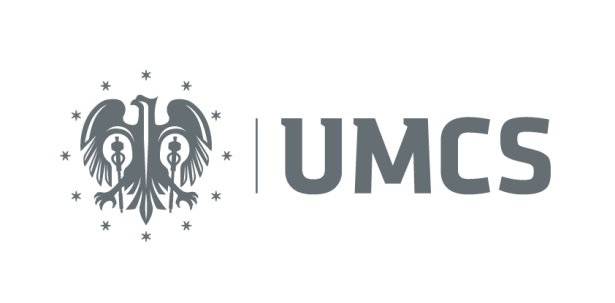 Wydział PolitologiiZakład Ruchów PolitycznychMiędzynarodowa konferencja naukowaPARTYCYPACJA POLITYCZNA WE WSPÓŁCZESNYM ŚWIECIELublin, 8-9 maja 2019 r.  KARTA UCZESTNICTWA W KONFERENCJIImię i nazwisko:Tytuł lub stopień naukowy:Miejsce pracy:Tytuł wystąpienia:Abstrakt:Adres do korespondencji:Dane do faktury (nazwa jednostki, adres, NIP, adres, na który ma być wysłana faktura):Numer telefonu komórkowego:Adres e-mail:Nocleg (jedna data do wyboru):    7/8.05.2019              8/9.05.2019       Wyżywienie wegetariańskie/wegańskie:   TAK     NIEWycieczka:  TAK       NIEUwagi do organizatorów: